Opinia Rady kierunków: Ogrodnictwo, Sztuka Ogrodowa, Technologia Roślin Leczniczych i Prozdrowotnych, Winogrodnictwo i enologia oraz International Master of Horticulture Science oraz Biotechnologia, Environmental and Plant Biotechnology oraz Kolegium Wydziałowego WBiO w dniu 19.01.2022 r.Propozycje działań na rzecz poprawy jakości kształcenia na Wydziale Biotechnologii i Ogrodnictwa przygotowane na podstawie danych zawartych w „Rocznym raporcie z działania Uczelnianego Systemu Zapewnienia Jakości Kształcenia na Wydziale Biotechnologii i Ogrodnictwa w roku akademickim 2020/2021” oraz bieżących nowelizacji procedur.Baza dydaktycznaWyposażenie w nowe komputery wraz ze stosownym oprogramowaniem specjalistycznym sali komputerowej.Zainstalowanie na Wydziale WBiO internetu bezprzewodowego. Zapewnienie infrastruktury technologicznej umożliwiającej prowadzenie kształcenia na odległość, zapewniającej synchroniczną i/lub asynchroniczną interakcję między studentami i osobami prowadzącymi zajęcia.Proces dydaktycznyZwiększenie zaangażowania nauczycieli akademickich w proces doskonalenia jakości kształcenia na Wydziale.Zintensyfikowanie hospitacji, ze szczególnym uwzględnieniem zajęć prowadzonych zdalnie oraz praktyk zawodowych.Opracowanie wytycznych do oceny praktyk zawodowych.Weryfikacja procedur, które będą umożliwiały monitoring jakości materiałów dydaktycznych i sposobu ich udostępniania oraz wykrywania zjawisk niepożądanych w procesie kształcenia na odległość.Przeanalizowanie treści sylabusów przedmiotów pod kątem powtarzających się treści programowych (częste uwagi w komentarzach do ankiet procesu studiowania).Opracowanie nowego programu studiów dla kierunku Ogrodnictwo bez podziału na specjalności (zbyt mała liczba kandydatów na studia na tym kierunku uniemożliwia wybieranie modułów specjalnościowych).Wsparcie dla nauczycieli akademickich w zakresie korzystania z narzędzi informatycznych wspierających kształcenie on line. Wskazane formy szkolenia powinny zostać włączone na stałe do oferty podnoszenia kwalifikacji nauczycieli akademickich.Wsparcie w zakresie zdrowia psychicznego i wsparcie psychologiczne dla studentów.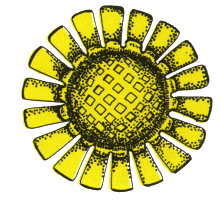 Wydział Biotechnologii i OgrodnictwaUniwersytet Rolniczy w KrakowieWydanie: 2022WYDZIAŁOWY SYSTEM JAKOŚCI KSZTAŁCENIAWydanie: 2022REKOMENDACJE Dziekańskiej KOMISJI ds. JAKOŚCI KSZTAŁCENIA 
DOTYCZĄCE DOSKONALENIA PROCESU KSZTAŁCENIA 
NA WYDZIALE BIOTECHNOLOGII I OGRODNICTWA UNIWERSYTETU ROLNICZEGOIM. HUGONA KOŁŁĄTAJA W KRAKOWIEREKOMENDACJE Dziekańskiej KOMISJI ds. JAKOŚCI KSZTAŁCENIA 
DOTYCZĄCE DOSKONALENIA PROCESU KSZTAŁCENIA 
NA WYDZIALE BIOTECHNOLOGII I OGRODNICTWA UNIWERSYTETU ROLNICZEGOIM. HUGONA KOŁŁĄTAJA W KRAKOWIEREKOMENDACJE Dziekańskiej KOMISJI ds. JAKOŚCI KSZTAŁCENIA 
DOTYCZĄCE DOSKONALENIA PROCESU KSZTAŁCENIA 
NA WYDZIALE BIOTECHNOLOGII I OGRODNICTWA UNIWERSYTETU ROLNICZEGOIM. HUGONA KOŁŁĄTAJA W KRAKOWIE